(เอกสารหมายเลข 1)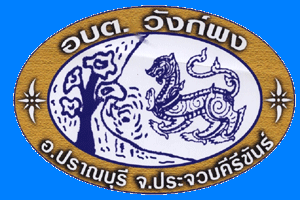 ใบสมัครเข้ารับการสอบคัดเลือกเพื่อแต่งตั้งพนักงานส่วนตำบลให้ดำรงตำแหน่งในต่างสายงานที่เริ่มต้นจากระดับ ๓ตำแหน่ง.................................................................องค์การบริหารส่วนตำบลวังก์พง  อำเภอปราณบุรี  จังหวัดประจวบคีรีขันธ์*******************************                                                        ๑. ชื่อ .....................................................................สกุล...................................................................................๒. เพศ  ชาย  หญิง๓. วัน เดือน ปีเกิด.......................................อายุปัจจุบัน....................ปี วันเกษียณอายุราชการ..........................๔. ปัจจุบันดำรงตำแหน่ง...........................................................ระดับ..................................................................เงินเดือน......................................................บาท งาน..........................................................................................สำนัก/ส่วน.....................................................สังกัด..............................................................................................องค์การบริหารส่วนตำบล.....................................................อำเภอ............................จังหวัด..............................โทรศัพท์.................................................................โทรสาร..................................................................................๕. สถานที่ติดต่อที่อยู่ปัจจุบันสามารถติดต่อได้สะดวกบ้านเลขที่...............................................ซอย/ตรอก...........................................ถนน..........................................แขวง/ตำบล............................................เขต/อำเภอ..........................................จังหวัด.......................................รหัสไปรษณีย์..........................................โทรศัพท์...............................................โทรสาร.....................................E-mail : …………………………………………………………………………………………………………….……………………………….๖. สถานภาพครอบครัว โสด  สมรส  อื่น ๆชื่อคู่สมรส......................................................สกุล................................................อาชีพ.......................................ข้อมูลเกี่ยวกับบุตร/ธิดา ไม่มีบุตร/ธิดา  มีบุตร/ธิดา จำนวน..................คน (ชาย...............คน หญิง................คน)7. ประวัติสุขภาพ  (พร้อมใบรับรองแพทย์ที่ออกให้ไม่เกิน  1  เดือน  นับแต่วันรับสมัคร)- ๒ -8.  ประวัติการศึกษา9.  ประวัติการรับราชการ (ให้เริ่มตั้งแต่วันที่ได้รับการบรรจุแต่งตั้งครั้งแรก และให้ข้อมูลเฉพาะเมื่อมีการเปลี่ยนแปลงระดับตำแหน่ง หรือเปลี่ยนสายงานหรือโอนย้ายไปสังกัดส่วนราชการอื่น)๑0.  การฝึกอบรม ( หลักสูตรสำคัญฯ )๑1.  ดูงาน (ที่สำคัญ ๆ)-3-๑2.  การปฏิบัติงานพิเศษ๑3.  ความสามารถพิเศษอื่น ๆ ภาษาอังกฤษ.........................................................................................................................................................คอมพิวเตอร์....................................................................................................................................................อื่น ๆ (โปรดระบุ)............................................................................................................................................๑4.  เหรียญ/เครื่องราชอิสริยาภรณ์ที่ได้รับ............................................................................................................................................................................................................................................................................................................................................................๑5.  ประวัติผลงานด้านการบริหาร วิชาการหรืออื่น ๆ ที่ได้รับการยกย่อง๑6.  คุณลักษณะส่วนบุคคลอื่น ๆ ของผู้สมัครที่เห็นว่าเด่นและเกี่ยวข้องกับงาน…............................................………………………………………………………………………………………………………………………..…………………………………………………………………………………………………………………………………………………………..…………………………………  		ข้าพเจ้าขอรับรองว่าข้อมูลที่ได้แจ้งไว้ในใบสมัครนี้ถูกต้องครบถ้วนเป็นความจริงทุกประการ  					ลงชื่อ .........................................................ผู้สมัคร					     (............................................................) 				          วันที่..........เดือน .............................พ.ศ. ...............การตรวจสอบของเจ้าหน้าที่(   )  หลักฐานครบถ้วน  				(   )  ผู้สมัครมีคุณสมบัติที่จะสมัครสอบคัดเลือก(   )  หลักฐานไม่ครบถ้วน                   		(   )  ผู้สมัครไม่มีคุณสมบัติที่จะสมัครสอบคัดเลือก(ลงชื่อ) ...............................................เจ้าหน้าที่รับสมัคร  (ลงชื่อ)....................................ผู้ตรวจสอบคุณสมบัติ        (...............................................)                              (..........................................)ตำแหน่ง.........................................................              ตำแหน่ง........................................................       วันที่....................................................              วันที่....................................................(เอกสารหมายเลข 2)	          แบบประเมินบุคคลเพื่อพิจารณาความเหมาะสมกับตำแหน่งเพื่อแต่งตั้งพนักงานองค์การบริหารส่วนตำบล ให้ดำรงตำแหน่ง...............................................ระดับ.......... เอกสารหมายเลข 3หนังสืออนุญาตให้สมัครสอบคัดเลือกเพื่อแต่งตั้งพนักงานส่วนตำบลให้ดำรงตำแหน่งต่างสายงานในสายงานผู้ปฏิบัติจากสายงานที่เริ่มต้นจากระดับ 1 และระดับ 2 เป็นสายงานที่เริ่มต้นจากระดับ 3เขียนที่ องค์การบริหารส่วนตำบลวังก์พง......................................วันที่.......................เดือน...................................................พ.ศ.2556เรียน	ประธานกรรมการสอบคัดเลือกฯ		ข้าพเจ้า.......................................................................ตำแหน่งนายกองค์การบริหารส่วนตำบล.....................................อำเภอ............................จังหวัด..................................... ซึ่งเป็นผู้บังคับบัญชาของ.............................................................ตำแหน่ง........................................ยินยอมให้...........................................สมัครเข้ารับการคัดเลือกเปลี่ยนสายงานเพื่อแต่งตั้งพนักงานส่วนตำบลให้ดำรงตำแหน่งในต่างสายงาน ที่เริ่มต้นจากระดับ ๓ ได้ ในตำแหน่ง.............................................................ขององค์การบริหารส่วนตำบล.............................................อำเภอ..................................จังหวัดประจวบคีรีขันธ์ หากได้รับการคัดเลือก ข้าพเจ้ายินยอมให้โอน/ย้ายไปดำรงตำแหน่งดังกล่าวได้		จึงออกหนังสือยินยอมฉบับนี้ไว้เป็นหลักฐาน		       (ลงชื่อ)................................................................                                                นายกองค์การบริหารส่วนตำบล................................เป็นโรคเหล่านี้หรือไม่ความดันโลหิตสูงหัวใจเบาหวานไตไมเกรนอื่น ๆเป็นไม่เป็นวุฒิการศึกษาวุฒิการศึกษาวุฒิการศึกษาวุฒิการศึกษาวุฒิการศึกษาวุฒิการศึกษาระดับการศึกษาสาขาสถาบันประเทศปีที่สำเร็จการศึกษาการได้รับทุนปริญญาตรีปริญญาโทปริญญาเอกการศึกษาระดับอื่น ๆ ที่สำคัญระดับชื่อตำแหน่งสังกัดอบต./อำเภอ/จังหวัดวันเดือนปีที่ได้รับการแต่งตั้งระยะเวลาการดำรงตำแหน่ง (ป/ด/ว)หลักสูตรที่อบรมหลักสูตรที่อบรมหลักสูตรที่อบรมหลักสูตรที่อบรมหลักสูตรที่อบรมชื่อหลักสูตร/การอบรมอื่นหน่วยงานที่จัดสถานที่จัดฝึกอบรมช่วงเวลาทุนการอบรมหลักสูตรที่อบรมหลักสูตรที่อบรมหลักสูตรที่อบรมหลักสูตรที่อบรมเรื่องสถานที่ระหว่างวันที่ทุนการดูงานการปฏิบัติงานพิเศษการปฏิบัติงานพิเศษการปฏิบัติงานพิเศษการปฏิบัติงานพิเศษเรื่องสถานที่ปฏิบัติงานระยะเวลาปฏิบัติงานผลสำเร็จวันที่รางวัล / เกียรติคุณที่ได้รับการยกย่องผลงานสถานที่ / ผู้มอบเกียรติคุณตอนที่ ๑ ข้อมูลเบื้องต้นของผู้รับการประเมิน (สำหรับผู้รับการประเมินกรอก)๑. ชื่อและนามสกุล ของผู้ขอรับการประเมิน....................................................................…………………….…………………๒.วุฒิการศึกษา..................................................สาขาวิชา................................ระดับการศึกษา...........................................   สถานศึกษา.................................................................................จบการศึกษาเมื่อปี พ.ศ. .............................................๓.เริ่มรับราชการครั้งแรกเมื่อวันที่......... เดือน .........................พ.ศ............. ตำแหน่ง..............................................๔. ได้ปฏิบัติราชการเกี่ยวกับงานที่จะได้รับการพิจารณาแต่งตั้งให้ดำรงตำแหน่งในต่างสายงานหรือ งานอื่นที่เกี่ยวข้อง   มาแล้ว  ไม่น้อยกว่า  ๑  ปี ดังนี้  (เฉพาะสายผู้บริหาร)     ๔.๑ .............................................................................................รวม..................................ปี..............................เดือน     ๔.๒..............................................................................................รวม..................................ปี..............................เดือน     ๔.๓..............................................................................................รวม..................................ปี..............................เดือน๕. ปัจจุบันดำรงตำแหน่ง..........................................ระดับ.................................ขั้น....................................................บาท     กอง..................................................เมื่อวันที่..............................เดือน.................................พ.ศ..................................๖. ประวัติการถูกดำเนินการทางวินัย  (ถ้ามี)...........................................................................................................................................................................................................................................................................................................................................................................................................................................................................................................๗. ผู้รับการประเมินรับรองว่าข้อความข้างต้นถูกต้องเป็นจริง                                                                    (ลงชื่อ).............................................................ผู้รับการประเมิน                                                                           (............................................................)                                                                ตำแหน่ง ............................................................................                                                                วันที่............เดือน...................................พ.ศ. ....................ตอนที่  ๒   การประเมินบุคคล  (ผู้บังคับบัญชาต้นสังกัด)ตอนที่  ๒   การประเมินบุคคล  (ผู้บังคับบัญชาต้นสังกัด)ตอนที่  ๒   การประเมินบุคคล  (ผู้บังคับบัญชาต้นสังกัด)ระดับการประเมินระดับการประเมินระดับการประเมินระดับการประเมินรายการประเมินรายการประเมินรายการประเมินคะแนนเต็มคะแนนเต็มคะแนนที่ได้รับคะแนนที่ได้รับ๑.  ความประพฤติ  พิจารณาจากพฤติกรรม เช่น๑.  ความประพฤติ  พิจารณาจากพฤติกรรม เช่น๑.  ความประพฤติ  พิจารณาจากพฤติกรรม เช่น๑๐๑๐- การรักษาวินัย- การรักษาวินัย- ประวัติส่วนตัว ความประพฤติส่วนตัว- ประวัติส่วนตัว ความประพฤติส่วนตัว- ประวัติการทำงาน  และพฤติกรรมอื่น- ประวัติการทำงาน  และพฤติกรรมอื่น- การปฏิบัติตามนโยบาย  ระเบียบแบบแผน  และข้อบังคับของทางราชการ- การปฏิบัติตามนโยบาย  ระเบียบแบบแผน  และข้อบังคับของทางราชการ- การปฏิบัติงานอยู่ในกรอบของข้อบังคับว่าด้วยจรรยาบรรณของข้าราชการ- การปฏิบัติงานอยู่ในกรอบของข้อบังคับว่าด้วยจรรยาบรรณของข้าราชการ๒. ความรับผิดชอบต่อหน้าที่  พิจารณาจากพฤติกรรม เช่น๒. ความรับผิดชอบต่อหน้าที่  พิจารณาจากพฤติกรรม เช่น๒. ความรับผิดชอบต่อหน้าที่  พิจารณาจากพฤติกรรม เช่น๑๐๑๐-  ความตั้งใจในการทำงานที่ได้รับมอบหมาย  หรืองานที่เกี่ยวข้องอย่างมีมี     ประสิทธิภาพ-  ความตั้งใจในการทำงานที่ได้รับมอบหมาย  หรืองานที่เกี่ยวข้องอย่างมีมี     ประสิทธิภาพ- ไม่ละเลยต่องาน ยอมรับผลงนของตนเองทั้งด้านความสำเร็จและความผิดพลาด- ไม่ละเลยต่องาน ยอมรับผลงนของตนเองทั้งด้านความสำเร็จและความผิดพลาด  ไม่ปัดความรับผิดชอบ  ไม่ปัดความรับผิดชอบ- พัฒนาและปรับปรุงงานในหน้าที่ให้ดียิ่งขึ้น- พัฒนาและปรับปรุงงานในหน้าที่ให้ดียิ่งขึ้น- ตั้งใจแก้ไขปัญหาต่างๆให้ลุล่วงไปด้วยดี- ตั้งใจแก้ไขปัญหาต่างๆให้ลุล่วงไปด้วยดี- จริงใจที่จะปรับปรุงตนเองให้ดีขึ้น- จริงใจที่จะปรับปรุงตนเองให้ดีขึ้น๓. ความอุตสาหะ พิจารณาจากพฤติกรรม เช่น๓. ความอุตสาหะ พิจารณาจากพฤติกรรม เช่น๓. ความอุตสาหะ พิจารณาจากพฤติกรรม เช่น๑๐๑๐- มีความมานะอดทน เอาใจใส่หน้าที่การงาน- มีความมานะอดทน เอาใจใส่หน้าที่การงาน- กระตือรือร้น อุทิศเวลาให้แก่ทางราชการ- กระตือรือร้น อุทิศเวลาให้แก่ทางราชการ- มีความขยันหมั่นเพียร  ไม่เฉื่อยชา- มีความขยันหมั่นเพียร  ไม่เฉื่อยชา- ไม่ย่อท้อ สนใจแก้ไขงานที่ยุ่งยากซับซ้อนต่างๆ- ไม่ย่อท้อ สนใจแก้ไขงานที่ยุ่งยากซับซ้อนต่างๆ- ตั้งเป้าหมายให้งานสำเร็จด้วยดีมีประสิทธิภาพ- ตั้งเป้าหมายให้งานสำเร็จด้วยดีมีประสิทธิภาพ๔. ความสัมพันธ์กับผู้ร่วมงาน  พิจารณาจากพฤติกรรมเช่น๔. ความสัมพันธ์กับผู้ร่วมงาน  พิจารณาจากพฤติกรรมเช่น๔. ความสัมพันธ์กับผู้ร่วมงาน  พิจารณาจากพฤติกรรมเช่น๔. ความสัมพันธ์กับผู้ร่วมงาน  พิจารณาจากพฤติกรรมเช่น๑๐๑๐- มีมนุษย์สัมพันธ์ที่ดีกับผู้อื่น- มีมนุษย์สัมพันธ์ที่ดีกับผู้อื่น- ทำงานร่วมกับผู้ร่วมงานได้เป็นอย่างดี- ทำงานร่วมกับผู้ร่วมงานได้เป็นอย่างดี- ยอมรับฟังความคิดเห็นของผู้อื่น- ยอมรับฟังความคิดเห็นของผู้อื่น- ยอมรับในความสามารถของผู้ร่วมงานทุกระดับ- ยอมรับในความสามารถของผู้ร่วมงานทุกระดับ- เป็นที่ยอมรับนับถือและรักใคร่ของผู้ร่วมงาน- เป็นที่ยอมรับนับถือและรักใคร่ของผู้ร่วมงาน๕.  ความสามารถในการปฏิบัติหน้าที่ พิจารณาจากพฤติกรรม เช่น๕.  ความสามารถในการปฏิบัติหน้าที่ พิจารณาจากพฤติกรรม เช่น๕.  ความสามารถในการปฏิบัติหน้าที่ พิจารณาจากพฤติกรรม เช่น๑๐๑๐- ความรู้ความชำนาญในหน้าที่รับผิดชอบ- ความรู้ความชำนาญในหน้าที่รับผิดชอบ- สามารถปฏิบัติงานสำเร็จลุล่วงไปด้วยดี- สามารถปฏิบัติงานสำเร็จลุล่วงไปด้วยดี- งานมีความถูกต้องรวดเร็วเรียบร้อย- งานมีความถูกต้องรวดเร็วเรียบร้อย- มีการพัฒนางานในหน้าที่ให้ก้าวหน้าทันสมัยอยู่เสมอ- มีการพัฒนางานในหน้าที่ให้ก้าวหน้าทันสมัยอยู่เสมอ- มีประสบการณ์ในการทำงาน- มีประสบการณ์ในการทำงาน๖. ความละเอียดถี่ถ้วนและรอบคอบ  พิจารณาจากพฤติกรรม เช่น๖. ความละเอียดถี่ถ้วนและรอบคอบ  พิจารณาจากพฤติกรรม เช่น๖. ความละเอียดถี่ถ้วนและรอบคอบ  พิจารณาจากพฤติกรรม เช่น๖. ความละเอียดถี่ถ้วนและรอบคอบ  พิจารณาจากพฤติกรรม เช่น๑๐๑๐-มีความละเอียดไม่มีข้อผิดพลาด-มีความละเอียดไม่มีข้อผิดพลาด-ไม่เลินเล่อหรือประมาทในการทำงาน-ไม่เลินเล่อหรือประมาทในการทำงาน-ไม่มองข้ามในเรื่องเล็กน้อย-ไม่มองข้ามในเรื่องเล็กน้อย-มีความแม่นยำถูกต้องในระเบียบแบบแผนและรูปแบบ-มีความแม่นยำถูกต้องในระเบียบแบบแผนและรูปแบบ๗. ความคิดริเริ่มและสร้างสรรค์  พิจารณาจากพฤติกรรม  เช่น๗. ความคิดริเริ่มและสร้างสรรค์  พิจารณาจากพฤติกรรม  เช่น๗. ความคิดริเริ่มและสร้างสรรค์  พิจารณาจากพฤติกรรม  เช่น๑๐๑๐- ความสามารถในการริเริ่ม หาหลักการแนวทาง เทคนิควิธีการ  หรือสิ่งใหม่ๆ - ความสามารถในการริเริ่ม หาหลักการแนวทาง เทคนิควิธีการ  หรือสิ่งใหม่ๆ มาใช้ให้เป็นประโยชน์ในการทำงาน  ปรับปุรงงานมาใช้ให้เป็นประโยชน์ในการทำงาน  ปรับปุรงงาน- ความสามารถในการแก้ไขปัญหาต่างๆ- ความสามารถในการแก้ไขปัญหาต่างๆ- ความคิดสร้างสรรค์ในการทำงานยาก หรืองานใหม่ให้สำเร็จเป็นผลดี- ความคิดสร้างสรรค์ในการทำงานยาก หรืองานใหม่ให้สำเร็จเป็นผลดี๘. ทัศนคติและแรงจูงใจ  พิจารณาจากพฤติกรรม  เช่น๘. ทัศนคติและแรงจูงใจ  พิจารณาจากพฤติกรรม  เช่น๘. ทัศนคติและแรงจูงใจ  พิจารณาจากพฤติกรรม  เช่น๘. ทัศนคติและแรงจูงใจ  พิจารณาจากพฤติกรรม  เช่น๑๐๑๐- ทัศนคติที่ดีต่อประชาชน ระบบราชการและงานในหน้าที่- ทัศนคติที่ดีต่อประชาชน ระบบราชการและงานในหน้าที่- แรงจูงใจและความกระตือรือร้นในการทำงาน- แรงจูงใจและความกระตือรือร้นในการทำงาน- ความจงรักภักดีต่อหน่วยงาน- ความจงรักภักดีต่อหน่วยงาน- แนวความคิด ความเชื่อและอุดมการณ์ที่สอดคล้องกับนโยบายโครงการ- แนวความคิด ความเชื่อและอุดมการณ์ที่สอดคล้องกับนโยบายโครงการหรือแผนงานที่รับผิดชอบหรือแผนงานที่รับผิดชอบ๙. ความเป็นผู้นำ  พิจารณาจากพฤติกรรม  เช่น๙. ความเป็นผู้นำ  พิจารณาจากพฤติกรรม  เช่น๙. ความเป็นผู้นำ  พิจารณาจากพฤติกรรม  เช่น๙. ความเป็นผู้นำ  พิจารณาจากพฤติกรรม  เช่น๑๐๑๐- ความสามารถในการมองการณ์ไกล การตัดสินใจ การวางแผนการมอบหมาย- ความสามารถในการมองการณ์ไกล การตัดสินใจ การวางแผนการมอบหมายการงาน การให้คำแนะนำและการพัฒนา  การควบคุมงานความใจกว้างการงาน การให้คำแนะนำและการพัฒนา  การควบคุมงานความใจกว้างและยอมรับฟังความคิดเห็นของผู้อื่นและยอมรับฟังความคิดเห็นของผู้อื่น- ความคิดลึกซึ้ง กว้างขวาง รอบคอบ และยุติธรรม ฯลฯ- ความคิดลึกซึ้ง กว้างขวาง รอบคอบ และยุติธรรม ฯลฯ๑๐. บุคลิกและท่วงทีวาจา  พิจารณาจากพฤติกรรม  เช่น๑๐. บุคลิกและท่วงทีวาจา  พิจารณาจากพฤติกรรม  เช่น๑๐- การวางตนได้อย่างเหมาะสมกับกาลเทศะ- ความหนักแน่นมั่นคงในอารมณ์- ความเชื่อมั่นในตนเองตลอดจนกริยาท่าทางและท่วงทีวาจาที่เหมาะสมรวมรวม๑๐๐ตอนที่  ๓   สรุปความเห็นในการประเมินการประเมินคุณลักษณะเฉพาะบุคคล          (     )  ผ่านการประเมิน  	(ได้คะแนนรวมไม่ต่ำกว่าร้อยละ  ๖๐ )          (     )  ไม่ผ่านการประเมิน (ได้คะแนนรวมไม่ถึงร้อยละ ๖๐ )	(ระบุเหตุผล) ..........................................................................................................................................................................................................................................................................................................................................................................................................................................................................................................................................                                      ลงชื่อ............................................................ผู้ประเมิน (ผู้บังคับบัญชาชั้นต้น)              (.......................................................)                                    ตำแหน่ง..................................................................                                   วันที่...............เดือน...................................พ.ศ. ............ความเห็นของปลัดฯ          (     )  เห็นด้วยกับการประเมิน          (     )  ไม่เห็นด้วยกับการประเมิน  เพราะ...........................................................................................................................................................................................................................................................................................................................................................                          ลงชื่อ..........................................................ผู้ประเมิน                               (.....................................................)                       ตำแหน่ง.............................................................                                           วันที่...............เดือน...................................พ.ศ. ............ความเห็นของผู้บริหาร          (      )  เห็นด้วยกับการประเมิน          (      )  ไม่เห็นด้วยกับการประเมิน  เพราะ...........................................................................................................................................................................................................................................................................................................................................................                                                                  ลงชื่อ.....................................................ผู้ประเมิน                                                                              (.....................................................)  				                   ตำแหน่ง ......................................................................                                      วันที่...............เดือน...................................พ.ศ.............